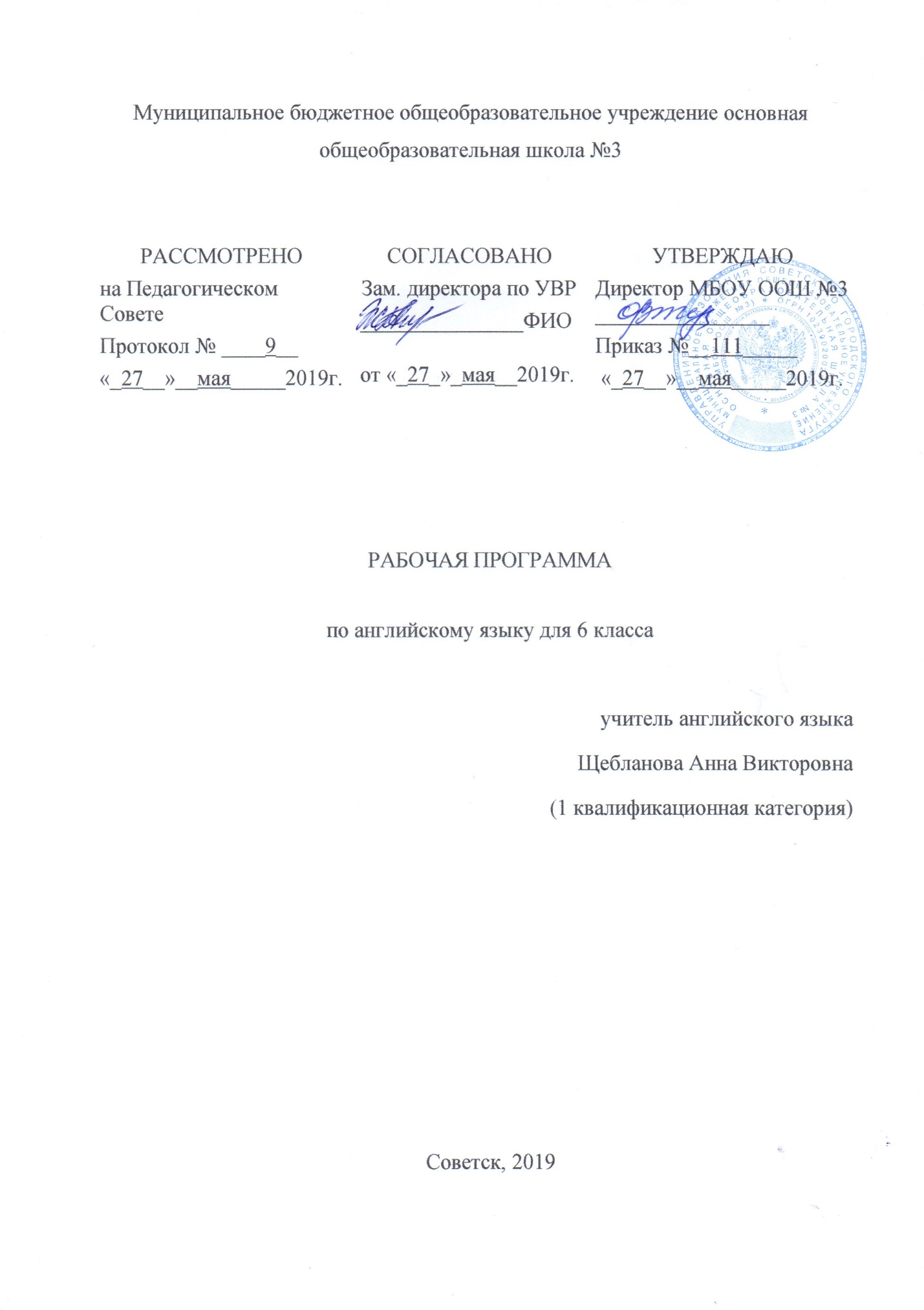 Содержание:1.	Планируемые результаты  ………………………………….3 - 102.	Содержание обучения  …………………………………….. 11 - 123.	Тематическое планирование  ……………………………... 13 - 17Планируемые результаты.Личностные, метапредметные и предметные результаты освоения учебного курса английский язык в 6 классе.Стандарт устанавливает требования к результатам освоения обучающимися основной образовательной программы основного общего образования:Личностным, включающим готовность и способность обучающихся к саморазвитию и личностному самоопределению, сформированность их мотивации к обучению и целенаправленной познавательной деятельности, системы значимых социальных и межличностных отношений, ценностно-смысловых установок, отражающих личностные и гражданские позиции в деятельности, социальные компетенции, правосознание, способность ставить цели и строить жизненные планы, способность к осознанию российской идентичности в поликультурном социуме;Метапредметным, включающим освоенные обучающимися межпредметные понятия и универсальные учебные действия (регулятивные, познавательные, коммуникативные), способность их использования в учебной, познавательной и социальной практике, самостоятельность планирования и осуществления учебной деятельности и организации учебного сотрудничества с педагогами и сверстниками, построение индивидуальной образовательной траектории;Предметным, включающим освоенные обучающимися в ходе изучения учебного предмета умения специфические для данной предметной области, виды деятельности по получению нового знания в рамках учебного предмета, его преобразованию и применению в учебных, учебно-проектных и социально-проектных ситуациях, формирование научного типа мышления, научных представлений о ключевых теориях, типах и видах отношений, владение научной терминологией, ключевыми понятиями, методами и приемами.    Личностные результаты освоения основной образовательной программы основного общего образования должны отражать:1)  воспитание российской гражданской идентичности: патриотизма, уважения к Отечеству, прошлое и настоящее многонационального народа России; осознание своей этнической принадлежности, знание истории, языка, культуры своего народа, своего края, основ культурного наследия народов России и человечества; усвоение гуманистических, демократических и традиционных ценностей многонационального российского общества; воспитание чувства ответственности и долга перед Родиной;2) формирование ответственного отношения к учению, готовности и способности, обучающихся к саморазвитию и самообразованию на основе мотивации к обучению и познанию, осознанному выбору и построению дальнейшей индивидуальной траектории образования на базе ориентировки в мире профессий и профессиональных предпочтений, с учётом устойчивых познавательных интересов, а также на основе формирования уважительного отношения к труду, развития опыта участия в социально значимом труде;3) формирование целостного мировоззрения, соответствующего современному уровню развития науки и общественной практики, учитывающего социальное, культурное, языковое, духовное многообразие современного мира;4) формирование осознанного, уважительного и доброжелательного отношения к другому человеку, его мнению, мировоззрению, культуре, языку, вере, гражданской позиции, к истории, культуре, религии, традициям, языкам, ценностям народов России и народов мира; готовности и способности вести диалог с другими людьми и достигать в нём взаимопонимания;5) освоение социальных норм, правил поведения, ролей и форм социальной жизни в группах и сообществах, включая взрослые и социальные сообщества; участие в школьном самоуправлении и  общественной жизни в пределах возрастных компетенций с учётом региональных, этнокультурных, социальных и экономических особенностей;6) развитие морального сознания и компетентности в решении моральных проблем на основе личностного выбора, формирование нравственных чувств и нравственного поведения, осознанного и ответственного отношения к собственным поступкам;7) формирование коммуникативной компетентности в общении и  сотрудничестве со сверстниками, детьми старшего и младшего возраста, взрослыми в процессе образовательной, общественно полезной, учебно-исследовательской, творческой и других видов деятельности;8) формирование ценности  здорового и безопасного образа жизни; усвоение правил индивидуального и коллективного безопасного поведения в чрезвычайных ситуациях, угрожающих жизни и здоровью людей, правил поведения на транспорте и на дорогах;9) формирование основ экологической культуры соответствующей современному уровню экологического мышления, развитие опыта экологически ориентированной рефлексивно-оценочной и практической  деятельности в жизненных ситуациях;10) осознание значения семьи в жизни человека и общества, принятие ценности семейной жизни, уважительное и заботливое отношение к членам своей семьи;11) развитие эстетического сознания через освоение художественного наследия народов России и мира,  творческой деятельности эстетического характера.   Метапредметные результаты освоения основной образовательной программы основного общего образования должны отражать:1)  умение самостоятельно определять цели своего обучения, ставить и формулировать для себя новые задачи в учёбе и познавательной деятельности, развивать мотивы и интересы своей познавательной деятельности;2) умение самостоятельно планировать пути  достижения целей,  в том числе альтернативные,  осознанно выбирать  наиболее эффективные способы решения учебных и познавательных задач;3) умение соотносить свои действия с планируемыми результатами, осуществлять контроль своей деятельности в процессе достижения результата, определять способы  действий в рамках предложенных условий и требований, корректировать свои действия в соответствии с изменяющейся ситуацией;4) умение оценивать правильность выполнения учебной задачи,  собственные возможности её решения;5) владение основами самоконтроля, самооценки, принятия решений и осуществления осознанного выбора в учебной и познавательной деятельности;6) умение определять понятия, создавать обобщения, устанавливать аналогии, классифицировать, самостоятельно выбирать основания и критерии для классификации, устанавливать причинно-следственные связи, строить  логическое рассуждение, умозаключение (индуктивное, дедуктивное  и по аналогии) и делать выводы;7) умение создавать, применять и преобразовывать знаки и символы, модели и схемы для решения учебных и познавательных задач;8) смысловое чтение;9) умение организовывать  учебное сотрудничество и совместную деятельность с учителем и сверстниками;   работать индивидуально и в группе: находить общее решение и разрешать конфликты на основе согласования позиций и учёта интересов;  формулировать, аргументировать и отстаивать своё мнение;10) умение осознанно использовать речевые средства в соответствии с задачей коммуникации для выражения своих чувств, мыслей и потребностей; планирования и регуляции своей деятельности;  владение устной и письменной речью, монологической контекстной речью;
11) формирование и развитие компетентности в области использования информационно-коммуникационных технологий (далее ИКТ– компетенции);12) формирование и развитие экологического мышления, умение применять его в познавательной, коммуникативной, социальной практике и профессиональной ориентации.   Предметные результаты освоения основной образовательной программы основного общего образования:1) формирование дружелюбного и толерантного отношения к ценностям иных культур, оптимизма и выраженной личностной позиции в восприятии мира, в развитии национального самосознания на основе знакомства с жизнью своих сверстников в других странах, с образцами зарубежной литературы разных жанров, с учётом достигнутого обучающимися уровня иноязычной компетентности;2) формирование и совершенствование иноязычной  коммуникативной  компетенции; расширение и систематизация знаний о языке, расширение  лингвистического кругозора и лексического запаса, дальнейшее овладение общей речевой культурой;3) достижение допорогового уровня иноязычной коммуникативной компетенции;4) создание основы для формирования интереса к совершенствованию достигнутого уровня владения изучаемым иностранным языком,  в том числе на основе самонаблюдения и самооценки, к изучению второго/третьего иностранного языка, к использованию иностранного языка как средства получения информации, позволяющей  расширять свои знания в других предметных областях.Предметное содержание устной и письменной речи соответствует требованиям ФГОС, целям и задачам образовательной программы учреждения и строится по темам в соответствии с учебно-тематическим планом рабочей программы. Содержание учебного предмета опирается на примерную программу Минобнауки России с учетом выбранного УМК.1. Языковые знания и навыкиОрфографияЗнание правил чтения и орфографии и навыки их применения на основе изучаемого лексико-грамматического материала.Фонетическая сторона речиНавыки адекватного произношения и различения на слух всех звуков изучаемого иностранного языка в потоке речи, соблюдение ударения и интонации в словах и фразах, ритмико-интонационные навыки произношения различных типов предложений.Лексическая сторона речиНавыки распознавания и употребления в речи лексических единиц, обслуживающих ситуации общения в рамках тематики основной школы, в том числе наиболее распространённых устойчивых словосочетаний, оценочной лексики, реплик-клише речевого этикета, характерных для культуры стран изучаемого языка; основные способы словообразования: аффиксация, словосложение, конверсия.Формирование лексических навыков чтения, расширение рецептивного словаря.Объем лексики в 6 классеПродуктивная – 202 Рецептивная – 86 Общий лексический запас -288Совершенствование и развитие умений, необходимых для понимания прочитанного как на уровне значения, так и на уровне смысла, продолжается работа над увеличением скорости чтения, совершенствование и развитие умений, необходимых для понимания прочитанного как на уровне значений, так и на уровне смысла. Продолжение работы над обеими формами чтения: вслух и про себя.2. Грамматическая сторона речиЗнание признаков нераспространённых и распространённых простых предложений, безличных предложений, сложносочинённых и сложноподчинённых предложений, использования прямого и обратного порядка слов. Навыки распознавания и употребления в речи перечисленных грамматических явлений.Знание признаков и навыки распознавания и употребления в речи глаголов в наиболее употребительных временных формах действительного и страдательного залогов, модальных глаголов и их эквивалентов, существительных в различных падежах, артиклей, относительных, неопределённых/неопределённо-личных местоимений, прилагательных, наречий, степеней сравнения прилагательных и наречий, предлогов, количественных и порядковых числительных.Социокультурные знания и умения.Умение осуществлять межличностное и межкультурное общение, используя знания о национально-культурных особенностях своей страны и страны/стран изучаемого языка, полученные на уроках иностранного языка и в процессе изучения других предметов (знания межпредметного характера).Это предполагает овладение:- знаниями о значении родного и иностранного языков в современном мире;- сведениями о социокультурном портрете стран, говорящих на иностранном языке, их символике и культурном наследии;- употребительной фоновой лексикой и реалиями страны изучаемого языка: традициями (проведения выходных дней, основных национальных праздников), распространёнными образцами фольклора (скороговорками, поговорками, пословицами);- представлением о сходстве и различиях в традициях своей страны и стран изучаемого языка; об особенностях их образа жизни, быта, культуры (всемирно известных достопримечательностях, выдающихся людях и их вкладе в мировую культуру); о некоторых произведениях художественной литературы на изучаемом иностранном языке;- умением распознавать и употреблять в устной и письменной речи в ситуациях формального и неформального общения основные нормы речевого этикета, принятые в странах изучаемого языка (реплики-клише, наиболее распространённую оценочную лексику);- умениями представлять родную страну и культуру на иностранном языке; оказывать помощь зарубежным гостям в нашей стране в ситуациях повседневного общения.Компенсаторные умения:- переспрашивать, просить повторить, уточняя значение незнакомых слов;- использовать в качестве опоры при порождении собственных высказываний ключевые слова, план к тексту, тематический словарь и т. д.;- прогнозировать содержание текста на основе заголовка, предварительно поставленных вопросов;- догадываться о значении незнакомых слов по контексту, по используемым собеседником жестам и мимике;- использовать синонимы, антонимы, описания понятия при дефиците языковых средств.Общеучебные умения и универсальные способы деятельностиФормируются и совершенствуются умения:- работать с информацией: сокращение, расширение устной и письменной информации, создание второго текста по аналогии, заполнение таблиц;- работать с прослушанным/прочитанным текстом: извлечение основной, запрашиваемой или нужной информации, извлечение полной и точной информации;- работать с разными источниками на иностранном языке: справочными материалами, словарями, интернет-ресурсами, литературой;- планировать и осуществлять учебно-исследовательскую работу: выбор темы исследования, составление плана работы, знакомство с исследовательскими методами (наблюдение, анкетирование, интервьюирование), анализ полученных данных и их интерпретацию, разработку краткосрочного проекта и его устную презентацию с аргументацией, ответы на вопросы по проекту; участвовать в работе над долгосрочным проектом; взаимодействовать в группе с другими участниками проектной деятельности;- самостоятельно работать, рационально организовывая свой труд в классе и дома.Специальные учебные уменияФормируются и совершенствуются умения:— находить ключевые слова и социокультурные реалии при работе с текстом;- семантизировать слова на основе языковой догадки;- осуществлять словообразовательный анализ;- выборочно использовать перевод;- пользоваться двуязычным и толковым словарями;- участвовать в проектной деятельности межпредметного характера.Содержание курса по конкретному иностранному языку даётся на примере английского языка.3.Аудирование:Обучение 3 видам аудирования: с полным пониманием воспринимаемого на слух текста (listening for details), с общим охватом содержания, то есть с пониманием лишь основной информации (listening for the main ideas), с извлечением специфической информации (listening for specific information). Обучающиеся должны понимать на слух иноязычную речь в нормальном темпе в предъявлении учителя и звукозаписи, построенную на языковом материале учебника. Допускается включение 2% незнакомых слов, о значении которых можно догадаться. Длительность звучания текстов – до 2 минут.4.Письмо.Обучающиеся должны научиться:- письменно фиксировать ключевые слова, фразы в качестве опоры для устного высказывания.-выписывать из текста нужную информацию.-заполнять анкету.-написать письмо по аналогии с образцом.  Содержание.   Тематическое планированиеРазделТема разделаСодержание раздела1.«Как ты выглядишь?»Тема: «Внешность», «Одежда»; знакомство с такими реалиями, как MadameTussaud's, Beefeater, theTowerofLondon, HorseGuardsParade, BuckinghamPalace, Adidas, Levi's, знакомство с некоторыми фактами из истории появления одежды: balaclava, bowlerhat, cardigan, wellies, schooluniform. знакомство с мнениями британских детей о том, как они относятся к своей внешности. знакомство с таким понятием, как dresscode.2.«Какой ты?»	Тема: «Характер», «Взаимоотношения со сверстниками»; знакомство с таким понятием, как знаки зодиака, знакомство с организацией скаутов и ее законами. знакомство с некоторыми особенностями разговора по телефону на английском языке. знакомство с некоторыми нормами английского этикета, развитие умения вести себя в соответствии с данными нормами.3.“Дом, милый дом”Тема: «Дом, квартира»; знакомство с понятием типичного дома британской семьи. знакомство с особенности написания адреса на почтовых отправлениях. знакомство с необычными типами домов в Британии.4.«Ты любишь ходить по магазинам?»Тема: «Магазин, покупки»; знакомство с таким понятием, как cornershop, grocer’sshop и т.д., знакомство с детской песней HippetyHoptotheCornerShop и рифмовкой Rat-a-tat, WhoIs That?, знакомство с денежной системой и мерой весов Великобритании, знакомство с рецептом традиционного британского блюда Shepherd’sPie; знакомство с магазином игрушек Hamleys, знакомство с популярными игрушками; знакомство с некоторыми достопримечательностями Великобритании и такими реалиями, как CoventGarden, StreetTheatreartists,5.“Заботишься ли ты о своём здоровье?”Тема: «Здоровье»; знакомство с некоторыми особенностями здравоохранения в странах изучаемого языка, знакомство с некоторыми рекомендациями для детей о том, как заботиться о здоровье, знакомство с телефоном службы спасения в странах изучаемого языка (emergencynumber – 911); знакомство с мнениями британских детей о здоровье, медицине, врачах.6.«В любую погоду…»Тема: «Погода»; знакомство с мнениями британцев о погоде. знакомство информацией об одном из любимых мест отдыха британцев (Brighton), знакомство с различными способами прогнозирования погоды7.«Кем ты собираешься стать?»Тема: «Профессии, занятия людей»; знакомство с некоторыми фактами из жизни выдающихся людей Великобритании и США (AlfredHitchcock, AmyJohnson, MaryShelley, CharlesBabbage, HoratioNelson), знакомство с некоторыми необычными профессиями (Ravenmaster, sentry), знакомство с некоторыми популярными в прошлом профессиями№ урокаТема урокаТема урокаКоличество часов№ урокаТема урокаТема урокаКоличество часов«Как ты выглядишь?»«Как ты выглядишь?»«Как ты выглядишь?»«Как ты выглядишь?»1Как ты выглядишь?Как ты выглядишь?12Как ты выглядишь?Как ты выглядишь?13Какая у тебя любимая одежда?Какая у тебя любимая одежда?14 Вводный контроль. Вводный контроль.15Заботит ли тебя как ты выглядишь?Заботит ли тебя как ты выглядишь?16Не мог бы ты оказать мне услугу?Не мог бы ты оказать мне услугу?17ПовторениеПовторение18Резервный урокРезервный урок19Как выглядеть хорошо.Как выглядеть хорошо.110Урок повторенияУрок повторения111-12Контрольная работаКонтрольная работа213Резервный урокРезервный урок1«Какой ты?»«Какой ты?»«Какой ты?»«Какой ты?»1414Что говорят звёзды?111515Что хорошего быть мальчиком (девочкой)?11616Мы развлекаемся вместе.11717Что ты делаешь?11818Кто лучший староста?11919-Извините.-Всё нормально.12020чтение12121Урок повторения12222Р е з е р в н ы й   у р о к12323То, что я люблю.12424Проектная работа125-26 25-26 Контрольная работа22727Резервные уроки1“Дом, милый дом”“Дом, милый дом”“Дом, милый дом”“Дом, милый дом”2828Тебе нравится твой дом?12929Тебе нравился твой старый дом?13030Ты помогаешь дома?13131Ты уже сделал?13232Хотел бы ты жить в необычном доме?13333Чтение 13434Тебе помочь?135-3535-35Контрольная работа237-3837-38Проект 2«Ты любишь ходить по магазинам?»«Ты любишь ходить по магазинам?»«Ты любишь ходить по магазинам?»«Ты любишь ходить по магазинам?»3939Куда люди идут за покупками?14040Чтение 14141У вас есть лук?14242Мы делали покупки весь день.14343Что вы делали вчера?14444Я ищу сувенир.14545Я люблю покупки. А ты?14646Повторение 147-4847-48Контрольная работа249-50 49-50 Мой любимый магазин2“Заботишься ли ты о своём здоровье?”“Заботишься ли ты о своём здоровье?”“Заботишься ли ты о своём здоровье?”“Заботишься ли ты о своём здоровье?”5151У меня жуткая головная боль.152-5352-53Ты здоровый ребёнок?25454Что ты делаешь чтобы быть здоровым?155-5655-56Какая у тебя медицинская история?25757An apple a day keeps a doctor away.15858Чтение.15959Как дела?160-6160-61 Повторение    Закрепление и повторение в новых ситуациях материала, усвоенного в данном цикле.26262 Р е з е р в н ы й   у р о к16363Настольная игра16464 Р е з е р в н ы й   у р о к165-6665-66Контрольная работа26767 Р е з е р в н ы й   у р о к1«В любую погоду…»«В любую погоду…»«В любую погоду…»«В любую погоду…»6868Какая погода?16969Если погода хорошая…17070 Чтение 17171Какая будет погода?17272Лето или зима?17373Куда вы поедете?17474 Повторение.    Закрепление и повторение в новых ситуациях материала, усвоенного в данном цикле.17575Сезонные дела.17676  проект177-7877-78Контрольная работа27979Р е з е р в н ы й   у р о к18080Лексические игры1«Кем ты собираешься стать?»«Кем ты собираешься стать?»«Кем ты собираешься стать?»«Кем ты собираешься стать?»81-8281-82Кто они?28383Кто они?184-8584-85Нравится ли людям то, чем они занимаются?28686Профессия, которая тебе нравится.18787Что было раньше?18888  Р е з е р в н ы й   у р о к189-9089-90Что она должна делать на работе?29191Моя работа – это учёба!19292Кем ты собираешься стать?19393Р е з е р в н ы й   у р о к19494Чтение 19595Урок повторения196-9796-97Контрольная работа  29898Закрепление и материала, усвоенного в данном цикле.199-10099-100И т о г о в а я   к о н т р о л ь н а я   р а б о т а2101-102  101-102  Р е з е р в н ы е   у р о к и2